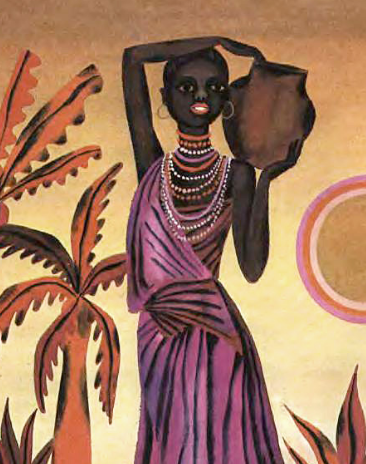 Давным-давно жила в одном селе девушка невиданной красоты.Многие пытались завоевать сердце Фати, да все понапрасну — красавица упрямо твердила, что полюбит только такого юношу, у которого на коже и царапинки не будет, не то что пореза или рубца.Что же было делать молодым людям, у каждого из которых на теле виднелись племенные знаки, говорящие, откуда юноша родом? Как только Фати замечала хоть один рубец, она тут же прогоняла очередного жениха.Так все и шло, пока не прослышал о красавице один огромный змей. Принялся он лизать свою кожу и до тех пор вылизывал ее, пока она совсем гладкой и блестящей не стала. Тогда он и предстал перед Фати во всей своей красе. Как увидели его люди, сразу поняли:  что-то тут неладно.—   Будь с ним поосторожнее, ведь он чужак! У нас в селении таких красивых юношей никогда не было!Но красавица и слышать ничего не желала. Только увидала она незнакомца, как забыла обо всем на свете. Ни о чем не раздумывая, она сразу согласилась стать его женой.Тут же змей посадил Фати на своего коня, и они умчались. Долго нес их конь, и вдруг поводья упали наземь. Вскрикнула девушка:—  Муж мои, поводья упали!—   Так надо,— ответил он.— Здесь их место. И они понеслись вперед.Опять закричала Фати:—  Муж мои, стремена упали!—   Так надо. Здесь их место!Доехали они до одинокого дерева, и девушка вскрикнула в третий раз:—  Муж мой! Седло падает!—   Так надо. Здесь его место!Вот уже раскинулась вокруг бескрайняя голая равнина, и тут под седоками рухнул конь.—   Муж мой,— вскрикнула Фати,— конь упал!—   Так надо. Здесь его место!И они зашагали дальше. Через некоторое время змей и спрашивает:—   Узнаешь это место?—   Да, сюда ходят за камедью. —Узнаешь ты это место?—   Да, сюда ходят за листьями.—   Узнаешь ты это место?—   Ой, я уже ничего не узнаю!Теперь вокруг лежала только выжженная солнцем трава.Долго шли они по этим пустынным местам, пока не пришли к одинокому дому, расположенному под тенистой акацией. В доме всего было вдоволь, вокруг сновало множество рабов. Неподалеку паслись несметные стада.—   Вот твой дом! — сказал змей, а сам отправился дальше и заполз в огромный баобаб, который служил ему жилищем.Вот год проходит, новый наступает, а у матери от дочки ни одной весточки нет! Месяц за месяцем идет, а вестей все нет. А когда наступил сезон дождей, посадила мать тыкву и говорит ей такие слова:—   Тыква моя милая! Если уже нет в живых моей доченьки, протяни свой стебель к ее могиле! Если жива она, дотянись стеблем до крыши ее дома! Укажи мне дорогу к ней!Начала тыква расти, стебель ее тянулся все дальше и дальше и вскоре обвился вокруг акации, что росла у дома Фати. Тогда женщина наскоро собралась и отправилась туда, куда повел ее стебель.—   Так вот в какой глуши ты живешь! — сказала женщина, увидев дочку.— Говорила я тебе, что жених твой чужак и вовсе не тот, за кого себя выдает!—   Да, мама,— ответила Фати,— муж мой не человек, а великий змей. Ни земля, ни небо не могут с ним тягаться красотой и силой. Видишь там огромный баобаб?Это и есть его жилище.Тут и вечер наступил. Девушка решила предупредить мужа о приходе матери. И она запела:—   Э-э, Сунну! Э-э, Сунну, здравствуй! Моя мать шлет тебе привет.А змей в ответ:—   Э-э, Фати! Э-э, Фати, здравствуй! Передай привет твоей матери от меня! Прикажи зарезать в ее честь сотню коров, сотню индюшек и сотню кур.На другой день мать девушки стала собираться в обратную дорогу, ей не терпелось рассказать всем в деревне, как удачно устроилась судьба Фати.И вновь девушка отправилась к баобабу:—   Э-э, Сунну! Здравствуй, Сунну! Моя мать шлет тебе прощальный привет.А змей в ответ:—   Э-э, Фати! Когда вернешься, Фати, прикажи поймать сотню лошадей, сотню верблюдов, сотню баранов, сотню кур и сотню индюшек и отдай их своей матери.Так змей хотел отблагодарить старую женщину за то, что она навестила их.Как сказал змей, так девушка и сделала. Вернулась ее мать с богатыми дарами в родную деревню.А у матери Фати была сестра. Как увидела она, какое богатство привалило ее родне, ‘Стала расспрашивать, что да как, пока все не вызнала. А тогда быстренько собралась и отправилась, куда стебель тыквы ее повел.Долго шла она и вот пришла наконец прямо к дому под акацией, где жила ее племянница. Подивилась она богатому дому молодой хозяйки, и очень ей захотелось взглянуть на ее мужа. Стала она просить Фати об этом, а та и говорит:—   Лучше не проси, ведь муж мой не похож на обычных людей.И Фати отправилась предупредить мужа о приходе гостьи:—   Э-э, Сунну, э-э, Сунну, здравствуй! Моя родственница шлет тебе привет.Змей тут же отозвался:—   Э-э, Фати, когда вернешься, Фати, прикажи поймать сотню лошадей, сотню верблюдов, сотню коров и отдай их своей родственнице.Так Фати и сделала.При виде таких щедрых даров любопытство женщины разгорелось еще сильнее, и решила она во что’бы то ни стало взглянуть на мужа Фати хоть краешком глаза. Как ни отговаривала ее Фати, та стояла на своем.—   Что ж, поступай как знаешь,— вздохнула ‘Фати,— подойди к баобабу—-и ты увидишь моего мужа, прятаться он не станет.Подойдя к баобабу, женщина позвала:—   Э-э, Сунну! Э-э, Сунну, здравствуй! Здравствуй, Сунну, э-э!Тело змея заскользило вокруг баобаба, и женщина услышала:—   Бу! Бу! Бу! У Фати большой муж! Он большой! Очень большой!И в тот же миг змей схватил женщину и проглотил ее целиком.День прошел, наступил вечер, а женщина все не возвращалась, и Фати отправилась к баобабу:—   Э-э, Сунну! Где моя родственница, Сунну? Змей не откликнулся.Фати подошла ближе:—   Э-э, Сунну! Здравствуй, Сунну! Где моя родственница, Сунну?И змей отозвался:—   Э-э, Фати! Твоя родственница тут кричала, шумела, ругалась, я ее и проглотил.Вся в слезах побрела Фати назад.  Плакала она, плакала, и захотелось ей воротиться домой, к матери. Опечалился змей и говорит ей:—   Что ж, Фати, ступай, если хочешь. Да возьми с собой сотню рабов. Пусть они отныне твоей матери служат.И еще вспомнил змей об их давнем уговоре: должен он исчезнуть, если хоть раз причинит своей жене зло. Тут и пришел великому змею конец, только из баобаба поднялся в. небо столб белого дыма.А Фати вернулась домой, к родной матери.